Lancaster Seventh-Day Adventist ChurchA House of Prayer for All People 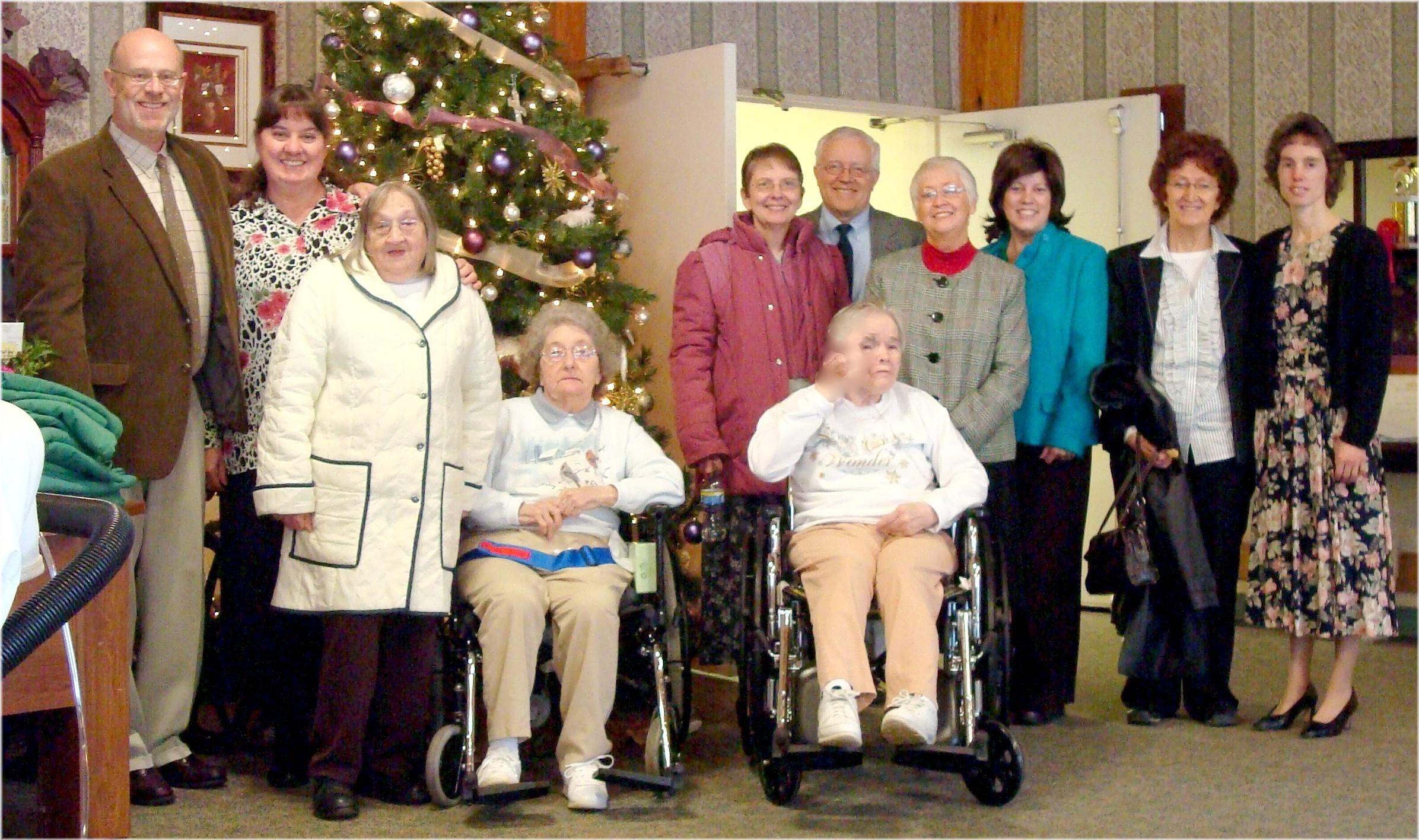 Nursing Home Visit – December 5, 2009